Сообщение из опыта работы на тему «Театр и игра – уникальный вид сотрудничества в развитии речи дошкольников»Введение:Влияние театрализованной деятельности на речевое развитие ребенка.Театрализованная игра. Требования к организации.Виды театральной деятельности.Показ видеофрагмента из театральной постановки «Пожар в лесу»Вывод. «Развитие творческих способностей дошкольников средствами                                     театрализованного искусства»                                                «Мы понимаем, что главное в детстве  - игра,                                                    Преображаемся в мишек, лисиц, чебурашек,                                      В сказочный мир приглашаем Максимов, Наташек –                                                           Учим идти их по жизни дорогой добра…»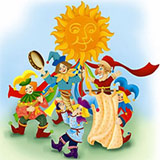 Процесс развития речи ребенка дошкольного возраста – процесс сложный и многоплановый и для успешной его реализации необходима совокупность всех компонентов, которые влияют на качество и содержательную сторону речи. Одним из таких средств является театрализованная деятельность.Театрализованная деятельность дошкольников – это вид художественно – творческой деятельности, в процессе которой его участники осваивают доступные средства сценического искусства и, согласно выбранной роли (актера, сценариста, художника-оформителя, зрителя и т.д.), участвуют в подготовке и разыгрывании разного вида театральных представлений, приобщаются к театральной культуре.Жизнь детей пронизана игрой. Именно этот вид деятельности отражает их основные интересы и переживания.  Сотрудничество игры и театра помогают ребенку примерить на себя всевозможные образы и роли, является театрализованными играми. Театрализованная игра оказывает большое влияние на речевое развитие ребенка. Стимулирует активную речь за счет активизации словарного запаса, совершенствует звуковую культуру речи, ее грамматический строй, артикуляционный аппарат. Ребенок усваивает богатство родного языка, его выразительные средства. Исполняемая роль, произносимые реплики ставят ребенка перед необходимостью ясно, четко, понятно изъясняться. В театрализованной игре формируется диалогическая, эмоционально насыщенная речь. Дети лучше усваивают содержание произведения, логику и последовательность событий, их развитие и причинную обусловленность. Развитие речи теснейшим образом связано с формированием мышления и воображения ребенка. Постепенно складывающееся умение составлять простейшие, но интересные по смысловой нагрузке и содержанию рассказы, грамматически и фонетически правильно строить фразы, композиционно оформлять их содержание способствует овладению монологической речью, что имеет первостепенное значение для полноценной подготовки ребенка к школьному обучению.Влияние театрализованной деятельности на развитие речи детей неоспоримо. Театрализованная деятельность – один из самых эффективных способов развития речи и проявления их творческих способностей, а также та деятельность, в которой наиболее ярко проявляется принцип обучения: учить играя. С помощью театрализованных занятий можно решать практически все задачи программы развития речи. И наряду с основными методами и приемами речевого развития детей можно и нужно использовать богатейший материал словесного творчества народа.Театрализованная деятельность в детском саду организационно может пронизывать все режимные моменты, включаться во все занятия, в совместную деятельность детей и взрослых в свободное время, осуществляться в самостоятельной деятельности детей, она способствует тому, чтобы сделать жизнь детей в группе увлекательнее, разнообразнее. Театрализованная деятельность может быть органично включена в работу различных кружков; продукты театрализованной деятельности (инсценировки, драматизации, спектакли, концерты) могут вноситься в содержание праздников и развлечений.Театрализованная игра на занятиях: во время занятий педагог включает театрализованную игру как игровой прием и форму обучения детей. В занятие вводятся персонажи, которые помогают детям усвоить те или иные знания, умения и навыки. Игровая форма проведения занятия способствует раскрепощению ребенка, созданию атмосферы свободы и игре.

Свободная совместная деятельность детей и взрослых: это совместная деятельность детей на прогулке, вне занятий. Сюда включаются игровые ситуации прогулок, организация игр в игровых комнатах, чтение художественной литературы с последующим обыгрыванием сюжетных эпизодов вне занятий в течение дня, игры-рисования на свободную тему, строительные игры с драматизацией.
 Театрализованная игра в самостоятельной деятельности детей: в самостоятельных детских играх отражаются персонажи и сюжеты, взволновавшие детей. Так, дети часто играют в Снегурочку и Деда Мороза, создавая в игровой комнате заново мир новогоднего праздника. Яркие сюжеты, игры, хороводы, усвоенные в совместной свободной деятельности детей и взрослых, в играх-занятиях, также способствуют возникновению самостоятельной театрализованной игры детей. Театрализованная игра — это разыгрывание в лицах литературных произведений (сказки, рассказы, специально написанные инсценировки). Герои литературных произведений становятся действующими лицами, а их приключения, события жизни, измененные детской фантазией, сюжетом игры. Несложно увидеть особенность театрализованных игр: они имеют готовый сюжет, а значит, деятельность ребенка во многом предопределена текстом произведения. Тематика и содержание театрализованной игры имеет нравственную направленность, которая заключаются в каждой сказке, литературном произведении и должна найти место в импровизированных постановках. Это дружба, отзывчивость, доброта, честность, смелость. Персонажи становятся образами для подражания. С удовольствием, перевоплощаясь в полюбившийся образ, малыш добровольно принимает и присваивает свойственные ему черты. Самостоятельное разыгрывание роли детьми позволяет формировать опыт нравственного поведения, умение поступать в соответствии с нравственными нормами. Поскольку положительные качества поощряются, а отрицательные осуждаются, дети в большинстве случаев хотят подражать добрым, честным персонажам. А одобрение взрослым достойных поступком создаёт у них ощущение удовлетворения, которое служит стимулом к дальнейшему контролю за своим поведением.Театрализованная игра является средством обеспечения эмоционального благополучия дошкольников, развивает способность сопереживать, сочувствовать персонажам, поступкам, действиям, способствует усвоению литературного текста, накоплению знаний об окружающей действительности, знакомству с социальным и природным миром. Данные игры интегрированы с другими видами детской деятельности: изобразительной, художественно-речевой, музыкальной и двигательной.Дошкольники передают образы героев в лепке, аппликации, рисунках, конструировании, постигают азы актерского мастерства с помощью мимики, пантомимы, интонации, ритма, дикции и движений. Эталоном для подражания, безусловно, должен быть педагог, ведь от его умений выразительно читать, передавать интонацию, характерную мимику, жесты зависит, в какой степени ребенок овладеет средствами выразительности.Основные требования к организации театрализованных игр:	мотивация к включению детей в театрализованную деятельность;доступность, содержательность и разнообразие театрализованных игр;использование в играх-драматизациях знакомого литературного материала;создание предметно-развивающей среды в группах в соответствии с возрастом воспитанников;обеспечение индивидуальной поддержки детей по ходу формирования навыков игры с куклой и ролевого воплощения образов.Разнообразие театрализованных игр представлено в программе «Детство» в разделе «В игре ребенок развивается, познает мир, общается» и «Чтение художественной литературы», где указано, в какие игры должны играть дети соответственно возрасту (режиссерские, игры-драматизации).Использование театрализованной деятельности в системе обучения детей в ДОУ, позволяет педагогам решать комплекс взаимосвязанных задач, связанных с познавательным, социальным, речевым, эстетическим развитием и развитием движений. Цели театрализованной деятельности:
- воспитание творческого, раскованного, эмоционального, общительного ребенка, владеющего своим телом и словом, слышащего и понимающего партнера во взаимодействии;
- воспитание и развитие внутренней (воля, память, мышление, внимание, воображение, подлинность в ощущениях) и внешней (чувство ритма, темпа, чувства пространства и времени, вера в предлагаемые обстоятельства) техники актера в каждом ребенке;- совершенствование грамматического строя речи ребенка, его звуковой культуры, монологической, диалогической формы речи, обучение орфоэпическим нормам современной сценической речи, эффективному общению и речевой выразительности;
- совершенствование игровых навыков и творческой самостоятельности детей через постановку музыкальных, театральных сказок, кукольных спектаклей, игр-драматизаций, упражнений актерского тренинга;
- активизация мыслительного процесса и познавательного интереса у детей.Виды театрализованной деятельности.Традиционно выделяется несколько видов театрализованной деятельности, отличающихся художественным оформлением, а главное – спецификой детской театрализованной деятельности. Их можно разделить на две основные группы: драматизация и режиссерские (каждая из них, в свою очередь, подразделяется на несколько видов)Игры-драматизации основаны на собственных действиях исполнителя роли, который при этом может использовать куклы бибабо или персонажи, надетые на пальцы. Ребенок в этом случае играет сам, преимущественно использует свои средства выразительности: интонацию, мимику, пантомиму. Участвуя в играх-драматизациях, ребенок как бы входит в образ, перевоплощается в него, живет его жизнью. Игры – драматизации могут исполняться без зрителей или носить характер концертного исполнения.Видами драматизации являются:
- игры-имитации образов животных, людей, литературных персонажей;
- ролевые диалоги на основе текста;
- инсценировки произведений;
- постановки спектаклей по одному или нескольким произведениям;
- игры-импровизации с разыгрыванием сюжета (или нескольких сюжетов) без предварительной подготовки    В младших группах проводятся обычно простейшие игры: импровизации «Курочка и цыплята», «Кошка и котята», используются народные потешки и песенки, стихотворения А.Барто, русские народные сказки «Репка», «Колобок». В коротких этюдах дети учатся простейшим способам владения театрализованной игрушкой, ведения ее по столу, меняя направление. Подобные игры способствуют развитию речи, внимания, воображения, памяти, координации и мимики.     В средних группах детям предлагаются обучающие упражнения, сочетающие в момент воплощения сказочного образа движения и слова, драматизация простейших сказок.     Овладеть средствами интонационной выразительности старшим дошкольникам помогут специальные упражнения на произношение слов, фраз и предложений с выражением удивления, вопроса, восторга, грусти, страха, составляются ролевые диалоги. Дети с помощью жестов учатся передавать ощущения «горячо», «холодно», «больно», а также различные действия: вяжет, моет посуду, катает снежный ком, топит печь.     Работа с детьми старшего дошкольного возраста направлена также на то, чтобы дать им представление о театре как о виде искусства. Пополнить словарный запас воспитанников такими словами, как «афиша», «декорация», «премьера», «кулисы», «грим». К режиссерским играм в ДОУ относятся настольные театрализованные игры: настольный театр игрушек, настольный театр картинок, теневой театр, игрушки заместители, театр на фланелеграфе. Тут ребенок или взрослый сам не является действующим лицом, он создает сцены, ведет роль игрушечного персонажа – объемного или плоскостного. Он действует за него, изображает его интонацией, мимикой. Пантомима ребенка ограничена. Ведь он действует неподвижной или малоподвижной фигурой, игрушкой. Важная особенность этих игр состоит в переносе функции с одного объекта реальности на другой. Их сходство с режиссерской работой в том, что ребенок придумывает мизансцены, т.е. организует пространство, сам исполняет все роли или просто сопровождает игру «дикторским» текстом. Режиссерские игры могут быть групповыми: каждый ведет игрушки в общем сюжете или выступает как режиссер импровизированного концерта, спектакля. При этом накапливается опыт общения, согласования замыслов и сюжетных действий.

    Театрализованные игры тесно связаны с сюжетно-ролевой игрой и являются ее разновидностью. Предпосылки сюжетно-ролевой игры появляется у ребенка примерно в трехлетнем возрасте, и сама игра достигает расцвета в 5-6 лет, театрализованная игра достигает вершины в 6-7 лет. Сюжетно-ролевая и театрализованная игра имеют общую структуру: творческий замысел, сюжет, содержание, игровую ситуацию, роль, ролевые и организованные действия и отношения, правила. Различие между сюжетно-ролевой и театрализованной игрой состоит в том, что в сюжетно-ролевой игре дети отражают жизненные явления, а театрализованные игры развиваются по заранее подготовленному сценарию, в основе которого – содержание сказки, стихотворения, рассказа. Готовый сюжет как бы ведет за собой игру. В сюжетно-ролевой игре нет конечного продукта, результата игры, а в театрализованной может быть такой продукт – поставленный спектакль, инсценировка.
Виды режиссерских игр определяется в соответствии с разнообразием театров, используемых в детском саду: 
- настольный, плоскостной и объемный, теневой театр;
- театр на фланелеграфе;
- кукольный (бибабо, пальчиковый, марионеток) театр и т.д.Для того, чтобы театрализованная деятельность оказывала благоприятное воздействие на развитие детей, а в частности, формирование словаря нужно, чтобы каждый ребенок имел возможность проявить себя в какой-то роли. Поэтому необходимо использовать разнообразные приемы:Выбор детьми роли по желанию,Назначение на главные роли наиболее робких, застенчивых детей,Распределение ролей по карточкам (дети берут из рук воспитателя любую карточку, на которой схематично изображен персонаж),Проигрывание ролей в парах.Роль педагога в организации театрализованной деятельности в детском саду сводится к тому, что педагогу самому необходимо уметь выразитель читать, рассказывать, смотреть и видеть, слушать и слышать, быть готовым к любому превращению, т.е. владеть основам актерского мастерства и навыкам режиссуры. Одно из главных условий – эмоциональное отношение взрослого ко всему происходящему, искренность и неподдельность чувств. Интонация голоса педагога – образец для подражания.Основными требованиями к организации театрализованных игр являются:Содержательность и разнообразие тематики,Постоянное, ежедневное включение театрализованных игр во все формы педагогического процесса,Максимальная активность детей на этапах подготовки и проведения игр,Сотрудничество детей друг с другом и с взрослым на всех этапах организации театрализованной игры,Последовательность и усложнение содержания тем и сюжетов, избранных для игр, соответствуют возрасту и умениям детей.Следует отметить, что только комплексный подход к организации театрализованной деятельности обуславливает ее эффективность в развитии речи и творческого воображения детей.А сейчас мы хотим предоставить вашему вниманию несколько фрагментов из театральной постановки «Пожар в лесу» с воспитанниками средней группы. Для того чтобы вы могли на деле увидеть достигнутого результата в развитии эмоциональности, грамотности и четкости речи дошкольников.Видеопоказ фрагментов из театральной постановки «Пожар в лесу»Таким образом, театрализованная деятельность является эффективным средством социализации дошкольника. Участие ребенка в театрализованной деятельности создает благоприятные условия для развития у него чувства партнерства и освоения способов позитивного взаимодействия. В ходе совершенствования игровых диалогов и монологов, освоения выразительности речи наиболее эффективно происходит речевое развитие ребенка. Театрализованная деятельность позволяет формировать опыт социальных навыков и поведения, решать многие проблемные ситуации опосредованно от лица какого-либо персонажа, что помогает преодолевать робость, неуверенность в себе и застенчивость. Таким образом, мы пришли к выводу, что театр в дошкольном детстве занимает особое место в образовательном процессе. При организации игр -театрализации необходимы следующие условия: создание уголка театра в каждой возрастной группе, оснащение его разнообразными видами кукольного театра, владеть методикой организации и руководства данным видом деятельности, учитывать взаимосвязь с другими видами деятельности в ДОУ. Поэтому каждый педагог в направлении театральной деятельности может поставить перед собой такую цель - сделать жизнь воспитанников интересной и содержательной, наполненной яркими впечатлениями, интересными делами, радостью творчества, стремиться, чтобы навыки, полученные в театрализованных играх, дети смогли применить в повседневной жизни.Пусть с нашего доброго начала театральные действия и полюбившиеся сказочные герои сопровождают ребенка всю его жизнь!
               Введите в мир театра малыша,
               И он узнает, как сказка хороша,
               Проникнется и мудростью, и добротой,
               И с чувством сказочным пойдет он 
              жизненной тропой.